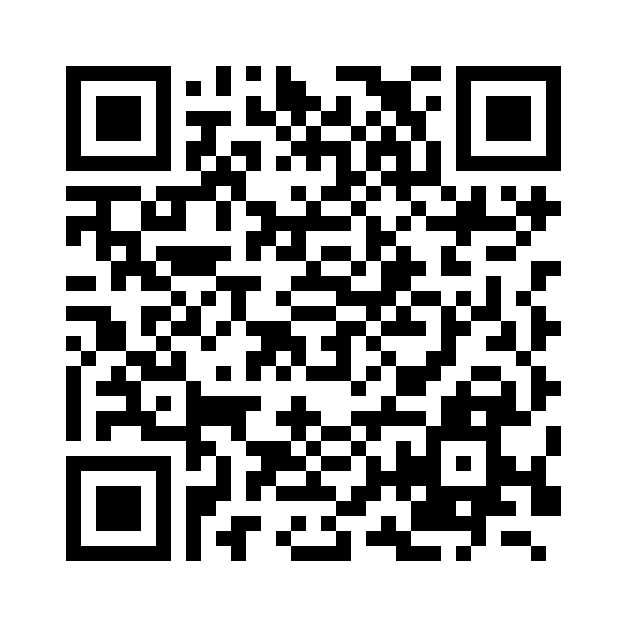 Комитет по промышленной политике, инновациям и торговле Санкт-Петербурга(наименование лицензирующего органа)Выпискаиз реестра лицензий по состоянию на 14: 47 "07" июня 2022 г.1. Статус лицензии:Действующая(действующая/приостановлена/приостановлена частично/прекращена)2. Регистрационный номер лицензии:007/20203. Дата предоставления лицензии:27.02.2020 г.4. Полное и (в случае, если имеется) сокращенное наименование, в том числе фирменное наименование, и организационно-правовая форма юридического лица, адрес его места нахождения, номер телефона, адрес электронной почты, государственный регистрационный номер записи о создании юридического лица:ОБЩЕСТВО С ОГРАНИЧЕННОЙ ОТВЕТСТВЕННОСТЬЮ "УТИЛИЗАЦИЯ" ООО "УТИЛИЗАЦИЯ"192019, ГОРОД САНКТ-ПЕТЕРБУРГ, УЛИЦА ПРОФЕССОРА КАЧАЛОВА, ДОМ 11, ЛИТЕРА И1187847107535 89623450546 util@utilspb.ru(заполняется в случае, если лицензиатом является юридическое лицо)5. Полное и (в случае, если имеется) сокращенное наименование иностранного юридического лица, полное и (в случае, если имеется) сокращенное наименование филиала иностранного юридического лица, аккредитованного в соответствии с Федеральным законом "Об иностранных инвестициях в Российской Федерации", адрес (место нахождения), номер телефона и адрес электронной почты филиала иностранного юридического лица на территории Российской Федерации, номер записи об аккредитации филиала иностранного юридического лица в государственном реестре аккредитованных филиалов, представительств иностранных юридических лиц:(заполняется в случае, если лицензиатом является иностранное юридическое лицо)6. Фамилия, имя и (в случае, если имеется) отчество индивидуального предпринимателя, государственный регистрационный номер записи о государственной регистрации индивидуального предпринимателя, а также иные сведения, предусмотренные пунктом 5 части 2 статьи 21 Федерального закона "О лицензировании отдельных видов деятельности":  (заполняется в случае, если лицензиатом является индивидуальный предприниматель)7. Идентификационный номер налогоплательщика:  7811689987 8. Адреса мест осуществления отдельного вида деятельности, подлежащего лицензированию, и (или) другие данные, позволяющие идентифицировать место осуществления лицензируемого вида деятельности:9. Лицензируемый вид деятельности с указанием выполняемых работ, оказываемых услуг, составляющих лицензируемый вид деятельности:заготовка, хранение, переработка и реализация лома черных металлов, цветных металлов10. Дата вынесения лицензирующим органом решения о предоставлении лицензии и при наличии реквизиты такого решения: № 903-р от 27.02.2020 г.   № 903-р от 27.02.2020 г.11. ____________________________________________________________________(иные сведения)Выписка носит информационный характер, после ее составления в реестр лицензий могли быть внесены изменения.